The Bakersfield Scottish Rite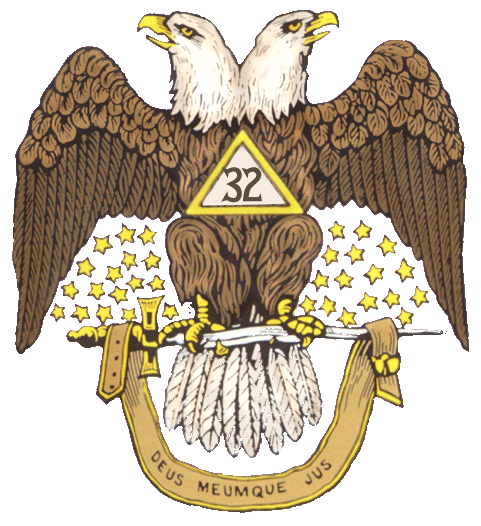 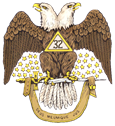 Scholarship ApplicationDEADLINE:  APRIL 1st_____________ (Current Year)The application must be submitted between February 1st and April 1st of the current year for consideration for the fall term.  Successful applicant(s) will be notified no later than April 19th of the current year.Please read the Application Form and the Policy StatementFull Name: __________________________________________________________________Home Address: ______________________________________________________________Cell Phone: __________________Email:__________________________________________Are you employed? ______________________________________________________________________________If so, who is your employer? ______________________________________________________________________________What educational institution(s) are you applying to? ______________________________________________________________________________Do you believe in a supreme being?______________________________________________________________________________What are your beliefs on the separation of church and state?____________________________________________________________________________________________________________________________________________________________What are your higher education goals? ___________________________________________________________________________________________________________________________________________________________Type an essay of 500 words or more.  Tell us about your extra-curricular activities, community service, special accomplishments and talents.   THE BAKERSFIELD SCOTTISH RITE BODIES SCHOLARSHIP AWARD POLICYQualifications:The Applicant must:Must be a Senior in High School or currently enrolled in an accredited Trade/Tech School, College or University.  Reside within the boundaries of Kern County.Have a minimum High School GPA of 3.00.Provide a transcript of high school grades to the Scholarship Committee.Selection:Student selection will be the responsibility of the Bakersfield Scottish Rite Scholarship Committee.   Approval: The Scholarship Committee will determine which applicants meet the requirements as set forth by the Bakersfield Scottish Rite Scholarship Committee.  Payment will be made upon presentation of the Scholarship.  A check will be issued to the student.  The award will be administered by the Bakersfield Scottish Rite Office. The scholarship award is $1,000.00 and is NOT renewable.Student Responsibilities:Submit 3 letters of recommendation from high school teachers and or counselors.  Type a short essay. The recipient is to maintain a GPA of 3.00 or better.The application must be submitted between February 1st and April 1st of the current year.  Successful applicant(s) will be notified no later than April 19th of the current year.Submit the completed application, and ask your recommenders to send their letters, to The Bakersfield Scottish Rite Scholarship Committee at 1920 18th Street, Bakersfield, CA 93301  (661) 323-5234Rev. 2/9/2022